                                                                    Centrum voľného času, Slovenská 46, 056 01 Gelnica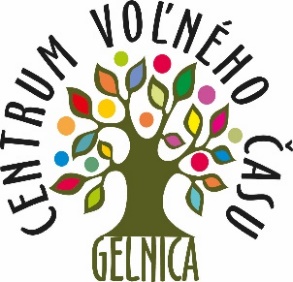                                                                         VÝSLEDKOVÁ  LISTINA                                               PYTAGORIÁDA – OKRESNÉ KOLO  –  9. - 10. 4. 2024Kategória P3Ďalší riešitelia: Barbora Mitríková, Jakub Majerský, Matúš Machil, Nina Járosiová, Róbert Bobák, Elena Palková, Šimon Bálint, Diana Fiľakovská, Ján Vajda, Marek Olexa, Matej Roman, Damián Mihalik, Hana Kravcová, Molly Harrington, Mathias Macejko, Alžbeta Cenká, Kevin Petrík, Ela Čechová, Dominik Bútor, Simona Miženková, Zuzana Mireková, Daniel Tománek, Monika Kuchtová, Ema Andrašková,  Michaela Hritzová, Dárius Popeláš, Vanesa Papcunová, Sebastián Huďa, Richard Balčák, Karolína Petrovská, Teo Šveda, Alexandra Bikárová, Andrej Klekner, Adam Liba, Marek Král, Mia LenártováKategória P4Ďalší riešitelia: Daniela Lešková, Emma Matisová, Tobias Verba, Tomáš Husenica, Marko Paulovič, Sarah Pahulyi, Sofia Anna Kavová, Marko Mráz, Karolína Földes, Karolína Kurillová, Adam Markulík, Sebastián Šimoňák, Barbora Panaschková, Emma Gergovská, Tamara Bobáková, Janka Holotňáková, Samuel Winkler, Vivien Oravcová, Maxim Švartz, Radovan Bobák, Ella Dzurňáková, Nina Lorincová, Martin Richnavský, Marko Derďak, Ema Kaprálová  Kategória P5Ďalší riešitelia: Natália Matijová, Lukáš Mitrík, Filip Papcun, Šimon Kandra, Natália Gaľová, Nina Bodnárová, Samuel GuľaKategória P6Ďalší riešitelia: Saskia Slatkovská, Lillian Zara Rejdovjanová, Nella Schriffelová, Marek Almáššy, Matúš Kosturjak, Jakub Krištofory, Maximilián Malák, Noemi Dzurová, Liliana Brutovská, Tamara Jakubišinová, Vanesa Plachetková, Liliana Plachetková, Adrián Beluško, Mathias MünnichKategória P7Ďalší riešitelia: Barbora Gallovová, Lenka Jurtinusová, Katarína Šimková, Sofia Vargová, Ivana Lešková, Tomáš Mušuka, Noemi Ringošová, Tomáš Vozár, Karin Tökölyová Kategória P8Riešitelia: Alexander Regec, Šimon Macúch, Tomáš CabúkV Gelnici, 10. 4. 2024								Mgr. Kamil Petrík										   CVČ Gelnica MiestoMeno a priezviskoŠkolaBodypríkladyBody za časBody Spolu1.Michal BARNASmolník1112232. - 3.Liam REJDOVJANMargecany1011212. - 3.Tobias VATAHAMargecany1011214.Mathias PELECHMargecany1010205.Matteo ULIČNÝMargecany10616MiestoMeno a priezviskoŠkolaBodypríkladyBody za časBody Spolu1.Gréta KRÁĽOVÁMargecany136192.Kristína LEŠKOVÁV. Folkmar106163.Abigail Marlee MASLÍKKluknava10212MiestoMeno a priezviskoŠkolaBodypríkladyBody za časBody Spolu1.Richard PRIBIČKOMargecany1011212.Daniel BURČÁKHelcmanovce135183.Jozef ČARNOKÝMargecany10616MiestoMeno a priezviskoŠkolaBodypríkladyBody za časBody Spolu1.Pavel SAKÁČHelcmanovce104142.Šimon HUSENICAPrakovce10313MiestoMeno a priezviskoŠkolaBodypríkladyBody za časBody Spolu1.Martin LeškoVeľký Folkmar13922